Chemistry Resume Template 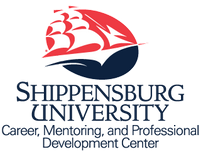      Career, Mentoring, and Professional Development Center      Shippensburg University of Pennsylvania career@ship.edu ∙ www.ship.edu/career ∙ 717-477-1484NameContact Information (Includes Address, Phone, and Email)EDUCATION:	Bachelor of Science in Chemistry, Expected Graduation Month & YearConcentration: (Select *Biochemistry, Forensics, Medical Sciences, Pre-Pharmacy*)Minor: (if applicable)Shippensburg University, Shippensburg, PACurriculum approved by the American Chemical SocietyQPA: (list if noteworthy; 3.0+)	Possible subheadings under Education: *Study Abroad; Honors; Relevant Coursework*LABORATORY EQUIPMENT/FIELD SKILLS:	_______________		_______________	_______________		_______________(This is a great place to convey lab skills and field skills/equipment used for science majors and photography skills, technical equipment for art and communication/journalism majors)Computer Skills: (List relevant applications, programming languages, or operating systems)	_______________		_______________	_______________		_______________PROFESSIONAL INTERNSHIP(s)/ RELEVANT EXPERIENCE: (use professional, relevant, eye-catching headings)Title, Organization (dates involved)City, StateList relevant duties performed during internshipUse past tense action verbs to describe dutiesRelevant Projects/Research Projects:Title of Project/Research, (dates conducted)List duties/responsibilities; scope/size of the project; human subject approval (if relevant); funding/financial support of project; outcomes of research/projectWas project submitted/approved for publication?Use past tense action verbs to begin each bulleted statementCAMPUS LEADERSHIP:  (Highlight any leadership roles or positions held)Leadership Role, Organization, dates involvedList duties/responsibilities of interest to employer; think relevanceBegin bullets with past tense action verbsCOMMUNITY SERVICE (more passive involvement such as Blood drives, Relay for Life, marathons)Organization (dates); Organization (dates); Organization (dates); Organization (dates);Other Possible Headings to Incorporate In ResumeMilitary History; Campus Leadership/Involvement; Certifications; Community Service; Languages; Professional Memberships/Affiliations; Business-Related Experience; Non-Profit Experience; PublicationsChemistry Resume Example      Career, Mentoring, and Professional Development Center      Shippensburg University of Pennsylvania career@ship.edu ∙ www.ship.edu/career ∙ 717-477-1484Yasmine DoeContact Information (Includes Address, Phone, and Email)EDUCATION:	Bachelor of Science in Chemistry, Expected Graduation May 2021Concentration: BiochemistryMinor: BiologyShippensburg University, Shippensburg, PACurriculum approved by the American Chemical SocietyLABORATORY EQUIPMENT/FIELD SKILLS:Chemical Synthesis		UV-Vis SpectrometerPROFESSIONAL EXPERIENCE: Career Ambassador, Career, Mentoring, and Professional Development Center, August 2019 - PresentShippensburg, PAGuided students through resume review while maintaining professional composure.Stationed at the front desk, received calls and email on behalf of office.Transcribed meeting minutes during weekly staff meetings.Relevant Projects/Research Projects:Chemical Bonding and the Plague: Analyzing the effect of Bonding between Molecules and its Effect on Transmission, May 2019Fully independent with the aid of a faculty sponsor, analyzed the bonding between major pandemics to understand how they effect transmission. Funded through John Hopkins University, travelled to CDC headquarters in Georgia for first-hand look at viruses.Accepted for publishing within the American Chemistry Association Journal and Presented at regional conference.CAMPUS LEADERSHIP: President, Chemistry Club, August 2020 - PresentEngage with students in study sessions for chemistry related topics.Organized quiz bowls at Shippensburg University to bring together academic unity on campusDesigned new tutoring methods for students in Chemistry Department.COMMUNITY SERVICE:King’s Kettle Food Pantry (October 2017 – Present)Relay for Life (November 2019 – November 2020)SU Pride Center (August 2020 – Present)American Red Cross (September 2016 – Present)